PREFEITURA MUNICIPAL DE CARATINGA/MG - Extrato de Resultado – Pregão Presencial Registro de Preço 091/2017, Objeto: Aquisição de diversos materiais, para atender a Vigilância de Saúde (Zoonose/Canil Municipal). Vencedores com menor preço por item: MEDIC VET LTDA – EPP: Itens 04, 06 e 14. Valor global final: R$ 2.519,40 (dois mil quinhentos e dezenove reais e quarenta centavos); SUPRAMIL COMERCIAL LTDA – EPP: Itens 02, 03, 05, 07, 08, 09, 10, 11, 13 e 15. Valor global final: 11.045,50 (onze mil e quarenta e cinco reais e cinquenta centavos). Caratinga/MG, 25 de outubro de 2017. Bruno César Veríssimo Gomes – Pregoeiro.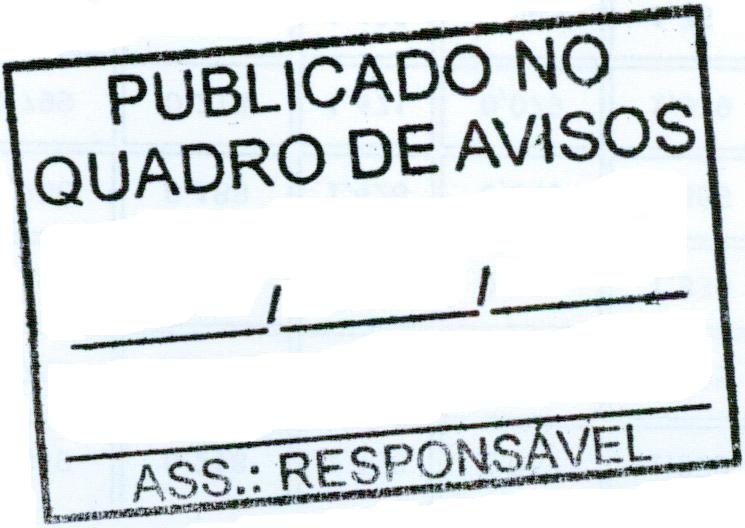 